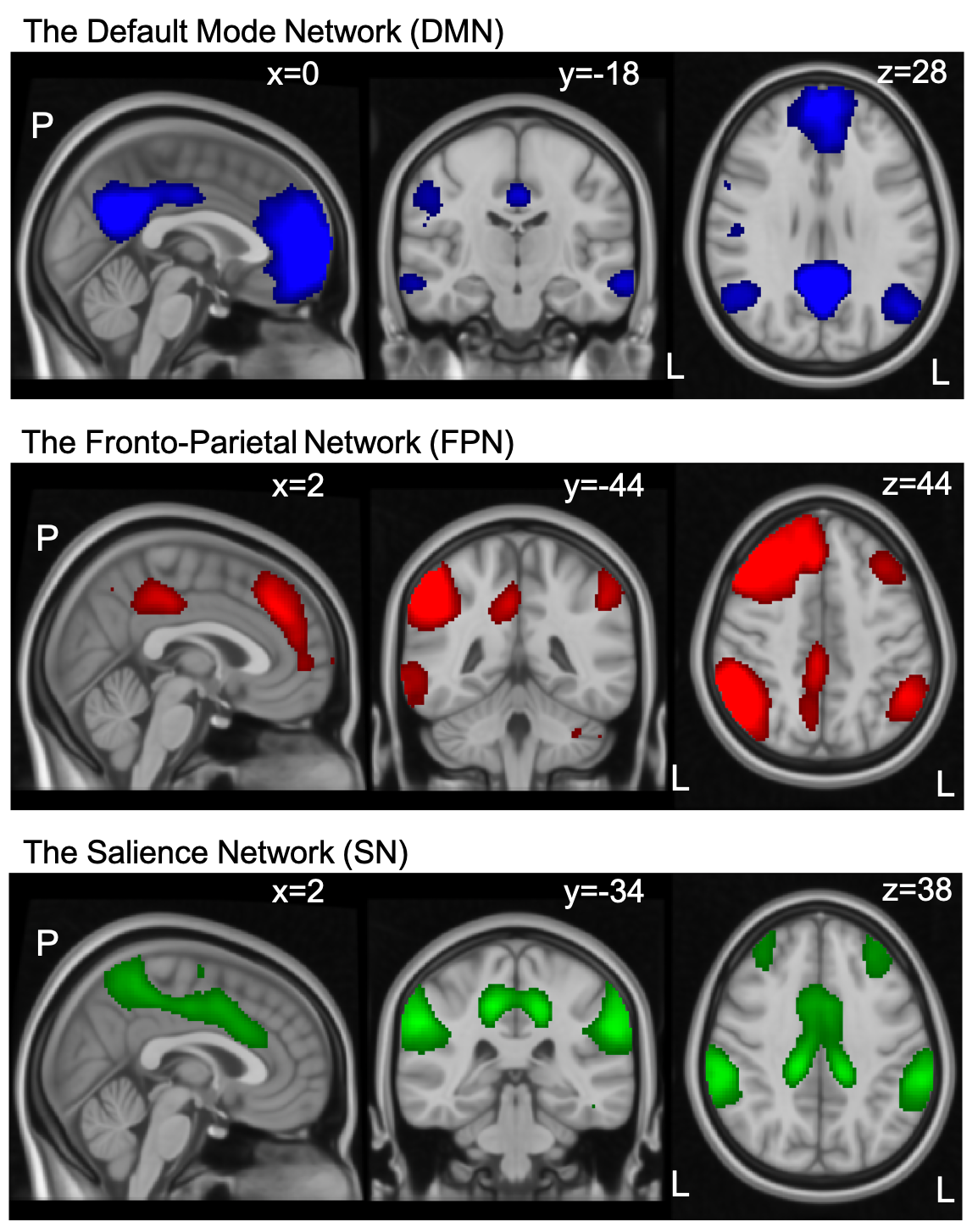 Group resting state networks showing the highest correlation with the DMN, FPN, SN components from Yeo et al.,  (r values: DMN 0.48; FPN 0.38; SN 0.38).